The Adventures of Huckleberry Finn by Mark TwainReading schedule Chapters		Read by:1-2		11/18, Fri.Quiz3-5		11/21, Mon.6-7		11/22, Tues.Quiz8-10		11/23, Wed.Quiz11-12		11/28, Mon.13-15		11/28, Mon.16-17		11/29, Tues.Quiz18-19		11/30, Wed.20-21		12/1, Thurs.22-24		12/2, Fri.Quiz25-27		12/5, Mon.28-30		12/6, Tues.31-33		12/7, Wed.34-36		12/8, Thurs.37-39		12/9, Fri.40-end		12/12, Mon.TEST or ESSAY or both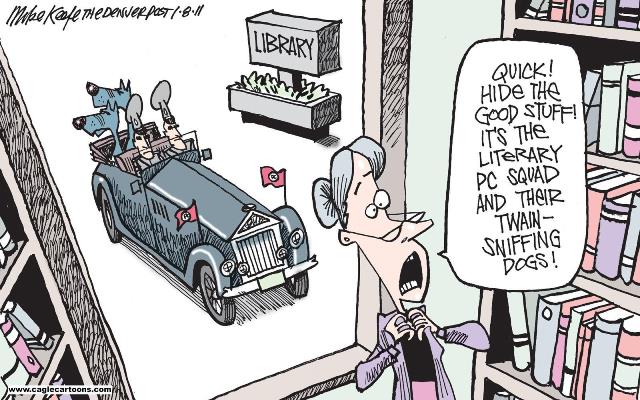 